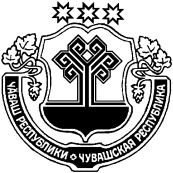 О внесении изменений в постановление администрации Русско-Алгашинского сельского поселения от 31.07.2017 г. № 39 «Об утверждении Порядка получения муниципальными служащими, замещающими должности муниципальной службы в администрации Русско-Алгашинского сельского поселения Шумерлинского района, разрешения представителя нанимателя (работодателя) на участие на безвозмездной основе в управлении общественной организацией (кроме политической партии), жилищным, жилищно-строительным, гаражным кооперативами, садоводческим, огородническим, дачным потребительским кооперативами, товариществом собственников недвижимости в качестве единоличного исполнительного органа или вхождение в состав их коллегиальных органов управления»В соответствии со статьями 4, 48 Федерального закона от 29.07.2017 N 217-ФЗ "О ведении гражданами садоводства и огородничества для собственных нужд и о внесении изменений в отдельные законодательные акты Российской Федерации" (в ред. Федерального закона от 03.08.2018 N 340-ФЗ), статьей 3 Федерального закона от 30.10.2018 N 382-ФЗ "О внесении изменений в отдельные законодательные акты Российской Федерации", пунктом 3 части 1 статьи 14 Федерального закона от 02.03.2007 N 25-ФЗ "О муниципальной службе в Российской Федерации" (в ред. Федерального закона от 27.12.2018 N 559-ФЗ)                 администрация Русско-Алгашинского сельского поселения  п о с т а н о в л я е т:1. Внести в постановление администрации Русско-Алгашинского сельского поселения от 31.07.2017 г. № 39 «Об утверждении Порядка получения муниципальными служащими, замещающими должности муниципальной службы в администрации Русско-Алгашинского сельского поселения Шумерлинского района, разрешения представителя нанимателя (работодателя) на участие на безвозмездной основе в управлении общественной организацией (кроме политической партии), жилищным, жилищно-строительным, гаражным кооперативами, садоводческим, огородническим, дачным потребительским кооперативами, товариществом собственников недвижимости в качестве единоличного исполнительного органа или вхождение в состав их коллегиальных органов управления» следующие изменения:1) Исключить из наименования и текста постановления, из наименования и текста Порядка, из наименования и текста приложений № 1 и 2 к Порядку слова «садоводческим, огородническим, дачным потребительским кооперативами» и производные от них;2) Дополнить пункт 1 Порядка абзацами вторым и третьим следующего содержания:«Не требуется получение разрешения представителя нанимателя (работодателя) на участие в управлении органом профессионального союза, в том числе выборным органом первичной профсоюзной организации, созданной в администрации Русско-Алгашинского сельского поселения Шумерлинского района, в качестве единоличного исполнительного органа или вхождения в состав коллегиального органа управления.Муниципальный служащий, являющийся руководителем, в целях исключения конфликта интересов в администрации Русско-Алгашинского сельского поселения Шумерлинского района не может представлять интересы муниципальных служащих в выборном профсоюзном органе администрации Русско-Алгашинского сельского поселения Шумерлинского района в период замещения им указанной должности.».2. Настоящее постановление вступает в силу после его подписания и подлежит опубликованию в издании «Вестник Русско-Алгашинского сельского поселения Шумерлинского района» и размещению на официальном сайте администрации Русско-Алгашинского сельского поселения  Шумерлинского района.Глава  Русско-Алгашинского сельского поселения                                                                            	      В.Н.СпиридоновЧĂВАШ  РЕСПУБЛИКИÇĚМĚРЛЕ РАЙОНĚЧУВАШСКАЯ РЕСПУБЛИКА ШУМЕРЛИНСКИЙ  РАЙОН  ВЫРĂС УЛХАШ ЯЛ ПОСЕЛЕНИЙĚН ПУÇЛĂХĚ ЙЫШĂНУ14. 06   .2019 № 47Вырăс Улхаш салиАДМИНИСТРАЦИЯ РУССКО-АЛГАШИНСКОГО СЕЛЬСКОГО ПОСЕЛЕНИЯ ПОСТАНОВЛЕНИЕ14.  06   .2019 № 47село Русские Алгаши